Муниципальное казенное общеобразовательное учреждение«Чилгирская средняя общеобразовательная школа им.Филимоновой Л.А.»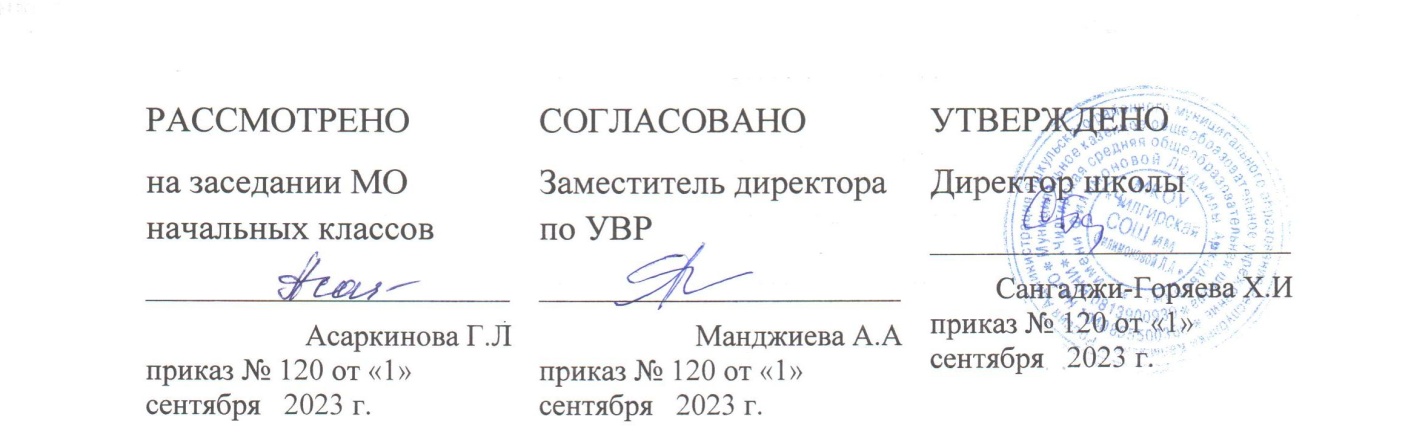                                                       РАБОЧАЯ ПРОГРАММА                             Учебного предмета «Литературное чтение на родном языке»                                                        Для обучающихся 3 класса                                                           Учитель :Асаркинова Г.Л.                                                П. Чилгир 2023г Пояснительная записка по литературному чтению на родном языкеИзучение родного языка направлено на развитие языковой компетентности коммуникативных умений, динамической и монологической речи. В ходе изучения родного языка формируются речевые способности обучающегося, культура речи, интерес к родному языку. Изучение родной литературы формирует читательскую деятельность школьника, интерес к чтению  и книге, расширяет читательский кругозор.ЦелиУчебные: формирование коммуникативной компетенции и элементарного уровня в устных (аудирование и говорение) и письменных (чтение и письмо) видах речевой деятельности.Образовательные: формирование  у обучающихся социальных умений с использованием родного языка, изучение культуры калмыцкого народа и других народов нашей республики, знакомство с фольклором и детской художественной культурой.Развивающие: развитие интеллектуальных функций и универсальных учебных умений младших школьников, повышение их речевых возможностей, укрепление учебной мотивации в изучении калмыцкого языка и расширение познавательных интересов.Воспитательные: воспитание нравственных качеств личности младшего школьного возраста, ответственного отношения к учебе и порученному делу, чувству патриотизма.Задачи: развивать на доступном уровне системные языковые представления младших школьников о калмыцком языке, его функционировании в устной и письменной речи, расширяя лингвистический кругозор обучающихся и обеспечивая усвоение лексико-грамматических средств, включать младших школьников в новый для них социально-коммуникативный опыт средствами обучающей игры, фольклора, музыки, учебного сотрудничества. 
Планируемые результаты изучения учебного предметаВ результате изучения калмыцкого языка ученик должен научиться:Личностные результаты: осознание своей этнической и национальной принадлежности; Формирование чувства гордости за свою малую родину; развитие самостоятельности и личной ответственности за свои поступки; развитие навыков сотрудничества со взрослыми и сверстниками.Предметные результаты: уметь понимать простую диалогическую и монологическую речь; понимать основное содержание простых текстов; озаглавливать прослушанный текст, читать по ролям, отвечать на вопросы.Коммуникативные результаты: оформлять свои мысли в устной и письменной форме (на уровне словосочетания); учиться работать в паре, группе, выполнять различные роли; учиться излагать свое мнение, готовность слушать собеседника.№           Тема Кол-во часов1Пусть будет мир во всем мире12Знай имя известного ученого13Книга – источник знаний14Моя родина15Символы Республики Калмыкия16Столица, покорившая сердце17 Нет дороже родной степи18Знай свой календарь19Сохраним и сбережем Черные земли10Зул - национальный праздник продления жизни111Птицы – наши друзья112Звери зимой113Незабываемые страдания114Праздник Нового года115Проверочная работа.  Тест116Играем на льду117Приветствие во время Белого месяца18Сайгак – богатство степи119Знай о суслике120Я буду солдатом121Благословите маму122Уважайте старших123Встречаем пернатых друзей124Журавль – степная птица125Берегите окружающую природу126Помогайте дома127Героический эпос «Джангр»128Пусть будет мир на земле129Исследуем окружающий мир130Сказки воспитывают нас. Сказка « счастье человека»131Сказка «Что есть счастливая жизнь»132,33Сказка «Кеедя на гнедом баране234Проверка знаний.Тест1